                                   ОТКРЫТЫЙ УРОК                                                      ПО                            ОСЕТИНСКОМУ ЯЗЫКУ                                                                              в третьем классе                                         на тему:      «Царды  мидæг  хорз хъуыддæгтæ  кæнын  хъæуы»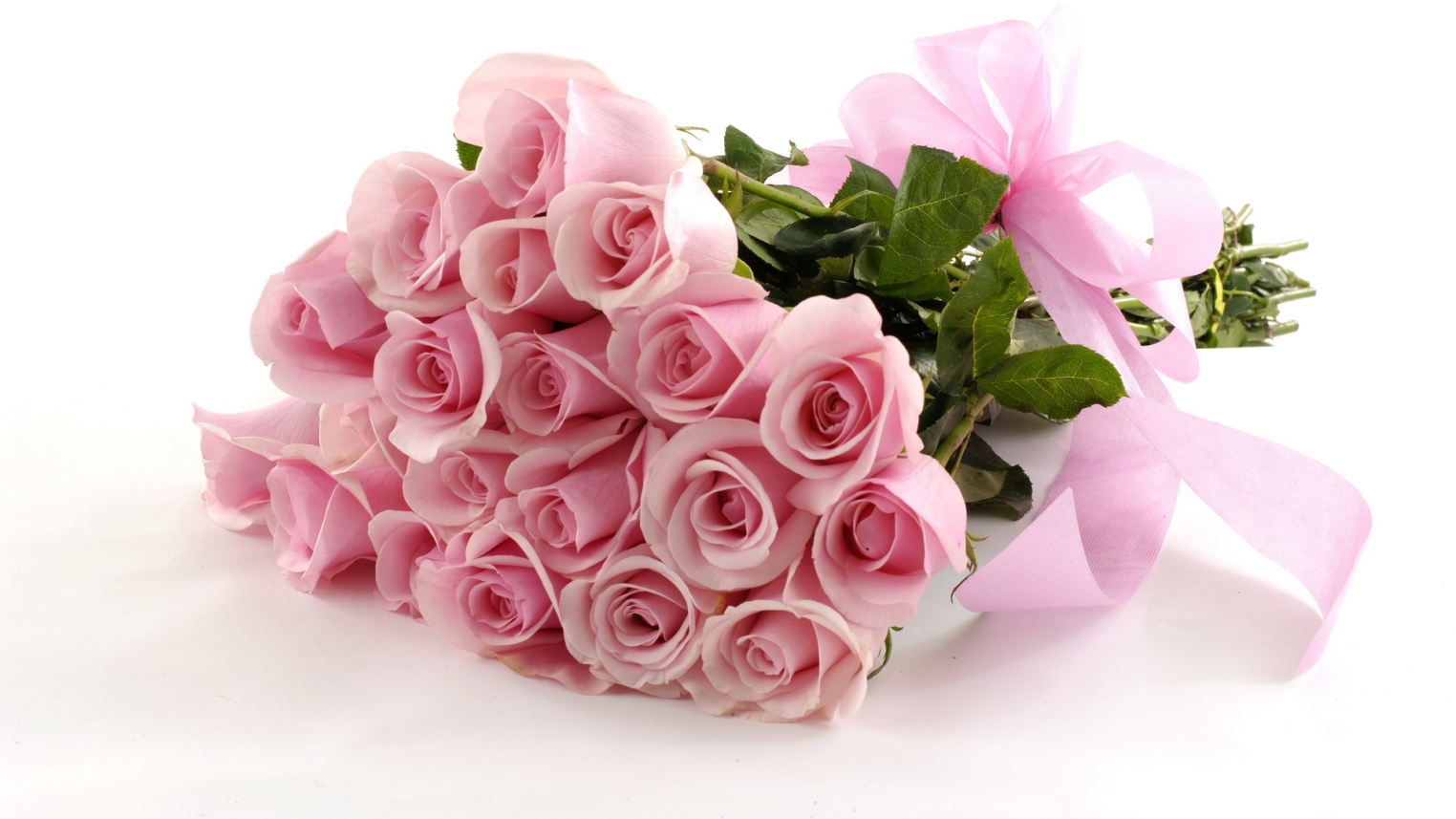                                                                                            Учитель осетинского языка                                                                       МБОУ «СОШ № 2 ст. Архонская»                                                                                         Кудухова  Г. П.   Урочы  нысан:1.Ахуырадон хæс: Дарддæр кусын раст, тагъд æмæ аив кæсыны зонындзинæдтыл.- Ирон дамгъæтæ æмæ мыртæ раст дзурын.-Дзырдты кæрæттæ хъуыдыйæдтæ раст фыссын. Сыгъдæг фыссынадыл куыст. 2.Ныхасы  рæзтыл куыст : Сывæллæтты лексикæйы хъæздыгдзинадыл кусын.3.Хъомыладон  хæс: Ирон æвзаг æмæ ирон æгъдаумæ уарзондзинад гуырын кæнын.                       Урочы  цыд:1.Бацæттæгæнæн  рæстæг.-Уæ бонтæ хорз сывæллæттæ.-Алы бон æгас нæм цæут нæ зынаргъ уазджытæ.-Абон цы бон у?-Афæдзы афонтæй кæцы у?-Боныхъæд абон цавæр у?2.Фонетикон хъазт.Тахъддзуринаг.(слайд)Мыртæй ахъазæм,мæ фæстæ дзурут.3.Зонындзинæдты актуализаци.Мотиваци:Сывæллæттæ, абоны урочы цæуыл дзурдзыстæм, уый цæмæй базонæм, уый тыххæй бакæсдзыстæм æмбисонд æмæ сценкæтæм. « Притча о Добре и Зле»Когда-то давно старый индеец открыл своему внуку жизненную истину:- В каждом человеке идет борьба, очень похожая на борьбу двух волков. Один волк представляет зло – зависть, ревность, эгоизм, амбиции, ложь…Другой волк представляет добро – мир, любовь, надежду, истину, доброту, верность…Маленький индеец, тронутый до глубины души словами деда, на несколько мгновений задумался, а потом спросил:- А какой волк в конце побеждает?Старый индеец едва заметно улыбнулся и ответил:- Всегда побеждает тот волк, которого ты кормишь.»         - Ребята, а  какого волка вы кормите и чем?- Расскажите о добром поступке, который совершили вы сами или какой поступок оставил хороший след  в вашем сердце, или видели, или слышали о людской доброте?– Как вы считаете, трудно ли быть добрым? Надо ли учиться доброте?- Я уверена, что вы всегда, в любой ситуации будете говорить вежливые слова, совершать добрые поступки, делать добрые дела.Помните, что без добрых дел нет доброго имени, жизнь дана на добрые дела.Ребята! Будьте добрыми и щедрыми, и это воздастся вам. Любите труд, который приносит большое наслаждение. И настанет время, когда вы сможете сказать "Я делаю нужное дело, приношу пользу людям".- Цавæр æмбисонд у?Зындгонд адæм дæр ма иу афтæ дзырдтой: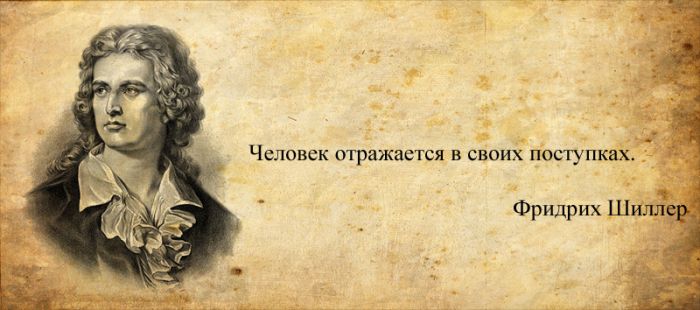 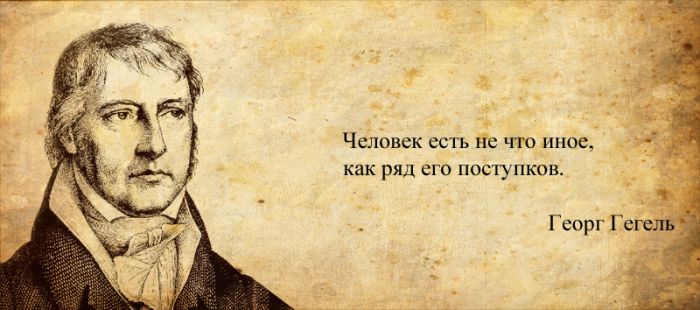 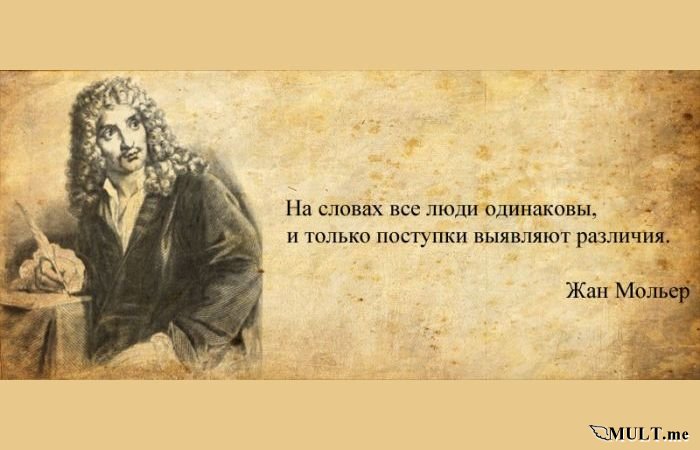 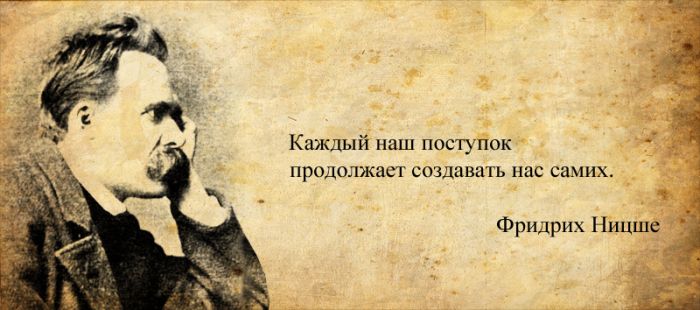 -Уæдæ абон цæй тыххæй дзурдзыстæм?-Нæ урочы темæ цавæр у ……?Раст зæгъут сывæллæттæ. 4.Хæдзармæ куыст сбæрæг кæнын.-тексты «Дур»-ы (В.А. Сухомлинский) скъуыддзаг бакæсын .7-æм фæлтæрæн.Фарстатæ текстмæ:- Цæмæн бахус ис цъайы дон?-Куыд аивта цъайы алыварс æрдз?-Куыд рахонæн ис лæппуйы ми?-Ды та куыд бакодтаис  лæппуйы бынаты?-Какую основную мысль нам хотел донести автор в этом произведении?5.Работа в парах.9- æм фæлтæрæн. Тексты ссар ацы хъуыдыйæдты тæлмац.-Путники обычно отдыхали в  этом месте.-Он любил совершать плохие поступки.-Послышался всплеск воды в колодце.-Трава вокруг колодца пожелтела,и засох могучий дуб.-Путники перестали приходить отдыхать под  дубом.-Вокруг старика раскинулось песчанное поле.-Мальчик  обрадовался,побежал и забыл про свой поступок.-Камень упало на дно и закрыло жерло.-Соловей полетел на другой луг.-Хæдзармæ куыст ма  уын уыди ныффыссын æмбисæндтæ.(Дети зачитывают пословицы, которые дома подготовили) 6.Релоксаци физ.минутка –мивдисджытимæ хъазт.7. 4-æм  фæлтæрæн. Зондджын уыг нын амоны.8.Тетрæдты куыст (3-æм фæлтæрæн мивдисджыты тасындзæг)9.Презентаци  архайд æвдисæн нывтæ. -Обсудить и задать вопросы по картинкам.-Дзырдбæстытæ æрхъуыды кæнын нывтæм.10.Работа по группам: на доске глаголы и выписать их:1-ая группа выписывают глаголы первого лица.2-ая группа выписывают глаголы второго лица .3-ья группа выписывают глаголы третьего лица. 11.Урочы кæронбæттæн. Кæронбæттæны мæ фæнды бакæсын чысыл æмдзæвгæ.             Как бы жизнь не летела- Дней своих не жалей, Делай доброе дело Ради счастья людей. Чтобы сердце горело, А не тлело во мгле Делай доброе дело- Тем живём на земле.                    А. Лесных12.Урокæн хатдзæгтæ скæнын.Наш урок подходит к концу, и мне хотелось бы узнать,-что интересного и важного было для вас сегодня?- Как вы думаете, пригодятся ли эти знания вам в дальнейшей жизни?-Цы баззыдтам  абоны урочы? -Сывæллæттæ абон тынг хорз куыстат æмæ уын стыр бузныг зæгъын.13.Рефлексия-Урок уæ зæрдæмæ фæцыд?- Исчи уæ æнкъард кодта урочы?- Равдисут ма, цавæр æнкъарæнтимæ цæут урокæй?Перед  вами  смайлики  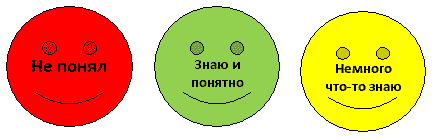 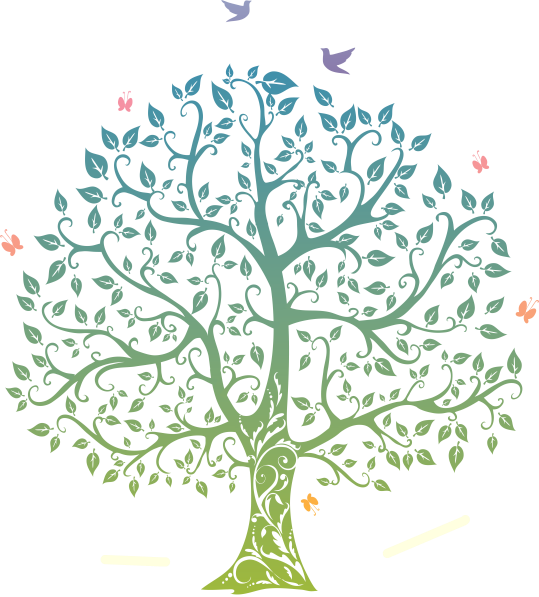 Разукрасим наше дерево этими смайликами.- Уæдæ нæ ног фембæлдмæ.-Бæрæггæнæнтæ сæвæрын.14.Хæдзармæ куыст: .Д/З по выбору:1.  4- æм фæлтæрæн.2.  иу мивдисæг атасындзæг  кæнын.3. Написать маленький рассказ : «Какие хорошие поступки я совершил в своей жизни» 